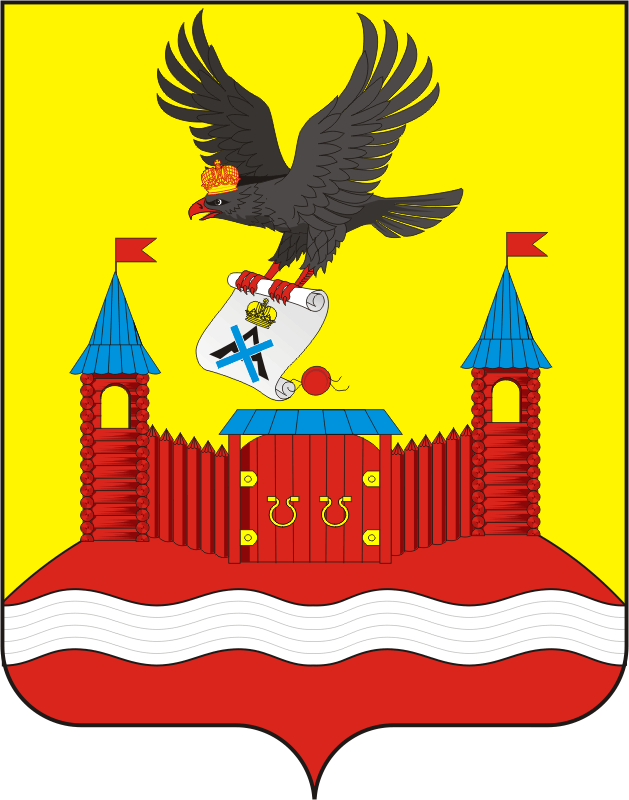 АДМИНИСТРАЦИЯ НОВОЧЕРКАССКОГО СЕЛЬСОВЕТАСАРАКТАШСКОГО РАЙОНА ОРЕНБУРГСКОЙ ОБЛАСТИП О С Т А Н О В Л Е Н И Е _________________________________________________________________________________________________________10.07.2023                                     с. Новочеркасск                                      № 50-пОб утверждении отчета об исполнении местного бюджета за 1 полугодие 2023 годаВ соответствии с пунктом 5 статьи 264.2 Бюджетного кодекса Российской Федерации и статьей 48 Положения о бюджетном процессе в муниципальном образовании Новочеркасский сельсовет, утвержденном решением Совета депутатов Новочеркасского сельсовета от 28.03.2023 № 116Утвердить отчет об исполнении местного бюджета за 1 полугодие  2023 года по доходам в сумме 19 446 800,04 рублей, по расходам 21 606 818,2 рублей, с превышением расходов над доходами в сумме 528 018,16 рублей с показателями:по доходам местного бюджета по кодам классификации доходов бюджетов согласно приложению № 1;по расходам местного бюджета по разделам, подразделам классификации расходов бюджетов согласно приложению № 2;по источникам финансирования дефицита местного бюджета по группам подгруппам классификации источников финансирования дефицита бюджетов и группам классификации операций сектора государственного управления согласно приложению № 3.Специалисту 1 категории муниципального образования Новочеркасский сельсовет (Золотых Н.А.) направить отчет об исполнении местного бюджета за 1 полугодие  2023 года в Совет депутатов Новочеркасского сельсовета и в контрольно-счетный орган «Счетная палата» муниципального образования Саракташский район.Постановление вступает в силу после подписания и подлежит размещению на официально сайте.Контроль за исполнением настоящего постановления оставляю за собой.Глава сельсовета                                                     		Н.Ф. СуюндуковПриложение № 1к постановлению администрации Новочеркасского сельсовета от 10.07.2023 №  50-пПриложение № 2к постановлению администрации Новочеркасского сельсовета от 10.07.2023 №  50-пПриложение № 3к постановлению администрации Новочеркасского сельсовета от 10.07.2023 №  50-п1. Доходы бюджета1. Доходы бюджета1. Доходы бюджета1. Доходы бюджета1. Доходы бюджета1. Доходы бюджетаНаименование показателяКод строкиКод дохода по бюджетной классификацииУтвержденные бюджетные назначенияИсполнено% исполнения123456Доходы бюджета - всего010X19 446 800,048 549 725,1743,96в том числе:НАЛОГОВЫЕ И НЕНАЛОГОВЫЕ ДОХОДЫ010000 100000000000000008 443 000,004 825 095,1957,15НАЛОГИ НА ПРИБЫЛЬ, ДОХОДЫ010000 101000000000000004 038 000,004 460 952,56110,47Налог на доходы физических лиц010000 101020000100001104 038 000,004 460 952,56110,47Налог на доходы физических лиц с доходов, источником которых является налоговый агент, за исключением доходов, в отношении которых исчисление и уплата налога осуществляются в соответствии со статьями 227, 227.1 и 228 Налогового кодекса Российской Федерации, а также доходов от долевого участия в организации, полученных в виде дивидендов010000 101020100100001104 020 000,004 457 042,24110,87Налог на доходы физических лиц с доходов, источником которых является налоговый агент, за исключением доходов, в отношении которых исчисление и уплата налога осуществляются в соответствии со статьями 227, 227.1 и 228 Налогового кодекса Российской Федерации (сумма платежа (перерасчеты, недоимка и задолженность по соответствующему платежу, в том числе по отмененному)010182 101020100110001104 020 000,004 456 791,68110,87Налог на доходы физических лиц с доходов, источником которых является налоговый агент, за исключением доходов, в отношении которых исчисление и уплата налога осуществляются в соответствии со статьями 227, 227.1 и 228 Налогового кодекса Российской Федерации (суммы денежных взысканий (штрафов) по соответствующему платежу согласно законодательству Российской Федерации)010182 101020100130001100,00250,56Налог на доходы физических лиц с доходов, полученных от осуществления деятельности физическими лицами, зарегистрированными в качестве индивидуальных предпринимателей, нотариусов, занимающихся частной практикой, адвокатов, учредивших адвокатские кабинеты, и других лиц, занимающихся частной практикой в соответствии со статьей 227 Налогового кодекса Российской Федерации010000 101020200100001100,00-43,05Налог на доходы физических лиц с доходов, полученных от осуществления деятельности физическими лицами, зарегистрированными в качестве индивидуальных предпринимателей, нотариусов, занимающихся частной практикой, адвокатов, учредивших адвокатские кабинеты, и других лиц, занимающихся частной практикой в соответствии со статьей 227 Налогового кодекса Российской Федерации (сумма платежа (перерасчеты, недоимка и задолженность по соответствующему платежу, в том числе по отмененному)010182 101020200110001100,00-43,05Налог на доходы физических лиц с доходов, полученных физическими лицами в соответствии со статьей 228 Налогового кодекса Российской Федерации010000 1010203001000011018 000,003 953,3721,96Налог на доходы физических лиц с доходов, полученных физическими лицами в соответствии со статьей 228 Налогового кодекса Российской Федерации (сумма платежа (перерасчеты, недоимка и задолженность по соответствующему платежу, в том числе по отмененному)010182 1010203001100011018 000,003 165,8717,59Налог на доходы физических лиц с доходов, полученных физическими лицами в соответствии со статьей 228 Налогового кодекса Российской Федерации (суммы денежных взысканий (штрафов) по соответствующему платежу согласно законодательству Российской Федерации)010182 101020300130001100,00787,50НАЛОГИ НА ТОВАРЫ (РАБОТЫ, УСЛУГИ), РЕАЛИЗУЕМЫЕ НА ТЕРРИТОРИИ РОССИЙСКОЙ ФЕДЕРАЦИИ010000 103000000000000001 440 000,00784 155,8854,46Акцизы по подакцизным товарам (продукции), производимым на территории Российской Федерации010000 103020000100001101 440 000,00784 155,8854,46Доходы от уплаты акцизов на дизельное топливо, подлежащие распределению между бюджетами субъектов Российской Федерации и местными бюджетами с учетом установленных дифференцированных нормативов отчислений в местные бюджеты010000 10302230010000110682 000,00404 236,2959,27Доходы от уплаты акцизов на дизельное топливо, подлежащие распределению между бюджетами субъектов Российской Федерации и местными бюджетами с учетом установленных дифференцированных нормативов отчислений в местные бюджеты (по нормативам, установленным федеральным законом о федеральном бюджете в целях формирования дорожных фондов субъектов Российской Федерации)010182 10302231010000110682 000,00404 236,2959,27Доходы от уплаты акцизов на моторные масла для дизельных и (или) карбюраторных (инжекторных) двигателей, подлежащие распределению между бюджетами субъектов Российской Федерации и местными бюджетами с учетом установленных дифференцированных нормативов отчислений в местные бюджеты010000 103022400100001105 000,002 101,2442,02Доходы от уплаты акцизов на моторные масла для дизельных и (или) карбюраторных (инжекторных) двигателей, подлежащие распределению между бюджетами субъектов Российской Федерации и местными бюджетами с учетом установленных дифференцированных нормативов отчислений в местные бюджеты (по нормативам, установленным федеральным законом о федеральном бюджете в целях формирования дорожных фондов субъектов Российской Федерации)010182 103022410100001105 000,002 101,2442,02Доходы от уплаты акцизов на автомобильный бензин, подлежащие распределению между бюджетами субъектов Российской Федерации и местными бюджетами с учетом установленных дифференцированных нормативов отчислений в местные бюджеты010000 10302250010000110843 000,00428 255,0050,80Доходы от уплаты акцизов на автомобильный бензин, подлежащие распределению между бюджетами субъектов Российской Федерации и местными бюджетами с учетом установленных дифференцированных нормативов отчислений в местные бюджеты (по нормативам, установленным федеральным законом о федеральном бюджете в целях формирования дорожных фондов субъектов Российской Федерации)010182 10302251010000110843 000,00428 255,0050,80Доходы от уплаты акцизов на прямогонный бензин, подлежащие распределению между бюджетами субъектов Российской Федерации и местными бюджетами с учетом установленных дифференцированных нормативов отчислений в местные бюджеты010000 10302260010000110-90 000,00-50 436,6556,04Доходы от уплаты акцизов на прямогонный бензин, подлежащие распределению между бюджетами субъектов Российской Федерации и местными бюджетами с учетом установленных дифференцированных нормативов отчислений в местные бюджеты (по нормативам, установленным федеральным законом о федеральном бюджете в целях формирования дорожных фондов субъектов Российской Федерации)010182 10302261010000110-90 000,00-50 436,6556,04НАЛОГИ НА СОВОКУПНЫЙ ДОХОД010000 10500000000000000530 000,00333 210,1662,87Налог, взимаемый в связи с применением упрощенной системы налогообложения010000 10501000000000110330 000,00168 964,6651,20Налог, взимаемый с налогоплательщиков, выбравших в качестве объекта налогообложения доходы010000 1050101001000011030 000,008 542,7028,48Налог, взимаемый с налогоплательщиков, выбравших в качестве объекта налогообложения доходы010000 1050101101000011030 000,008 542,7028,48Налог, взимаемый с налогоплательщиков, выбравших в качестве объекта налогообложения доходы (сумма платежа (перерасчеты, недоимка и задолженность по соответствующему платежу, в том числе по отмененному)010182 1050101101100011030 000,008 542,7028,48Налог, взимаемый с налогоплательщиков, выбравших в качестве объекта налогообложения доходы, уменьшенные на величину расходов010000 10501020010000110300 000,00160 421,9653,47Налог, взимаемый с налогоплательщиков, выбравших в качестве объекта налогообложения доходы, уменьшенные на величину расходов (в том числе минимальный налог, зачисляемый в бюджеты субъектов Российской Федерации)010000 10501021010000110300 000,00160 421,9653,47Налог, взимаемый с налогоплательщиков, выбравших в качестве объекта налогообложения доходы, уменьшенные на величину расходов (в том числе минимальный налог, зачисляемый в бюджеты субъектов Российской Федерации (сумма платежа (перерасчеты, недоимка и задолженность по соответствующему платежу, в том числе по отмененному)010182 10501021011000110300 000,00160 421,9653,47Единый сельскохозяйственный налог010000 10503000010000110200 000,00164 245,5082,12Единый сельскохозяйственный налог010000 10503010010000110200 000,00164 245,5082,12Единый сельскохозяйственный налог (сумма платежа (перерасчеты, недоимка и задолженность по соответствующему платежу, в том числе по отмененному)010182 10503010011000110200 000,00164 245,5082,12НАЛОГИ НА ИМУЩЕСТВО010000 106000000000000002 255 000,00-927 798,85-41,14Налог на имущество физических лиц010000 1060100000000011069 000,001 760,452,55Налог на имущество физических лиц, взимаемый по ставкам, применяемым к объектам налогообложения, расположенным в границах сельских поселений010000 1060103010000011069 000,001 760,452,55Налог на имущество физических лиц, взимаемый по ставкам, применяемым к объектам налогообложения, расположенным в границах сельских поселений (сумма платежа (перерасчеты, недоимка и задолженность по соответствующему платежу, в том числе по отмененному)010182 1060103010100011069 000,001 760,452,55Земельный налог010000 106060000000001102 186 000,00-929 559,30-42,52Земельный налог с организаций010000 10606030000000110554 000,00-62 277,45-11,24Земельный налог с организаций, обладающих земельным участком, расположенным в границах сельских поселений010000 10606033100000110554 000,00-62 277,45-11,24Земельный налог с организаций, обладающих земельным участком, расположенным в границах сельских поселений (сумма платежа (перерасчеты, недоимка и задолженность по соответствующему платежу, в том числе по отмененному)010182 10606033101000110554 000,00-62 277,45-11,24Земельный налог с физических лиц010000 106060400000001101 632 000,00-867 281,85-53,14Земельный налог с физических лиц, обладающих земельным участком, расположенным в границах сельских поселений010000 106060431000001101 632 000,00-867 281,85-53,14Земельный налог с физических лиц, обладающих земельным участком, расположенным в границах сельских поселений (сумма платежа (перерасчеты, недоимка и задолженность по соответствующему платежу, в том числе по отмененному)010182 106060431010001101 632 000,00-867 281,85-53,14ГОСУДАРСТВЕННАЯ ПОШЛИНА010000 108000000000000000,001 200,00Государственная пошлина за совершение нотариальных действий (за исключением действий, совершаемых консульскими учреждениями Российской Федерации)010000 108040000100001100,001 200,00Государственная пошлина за совершение нотариальных действий должностными лицами органов местного самоуправления, уполномоченными в соответствии с законодательными актами Российской Федерации на совершение нотариальных действий010000 108040200100001100,001 200,00Государственная пошлина за совершение нотариальных действий должностными лицами органов местного самоуправления, уполномоченными в соответствии с законодательными актами Российской Федерации на совершение нотариальных действий010232 108040200110001100,001 200,00ШТРАФЫ, САНКЦИИ, ВОЗМЕЩЕНИЕ УЩЕРБА010000 116000000000000000,004 000,00Административные штрафы, установленные законами субъектов Российской Федерации об административных правонарушениях010000 116020000200001400,004 000,00Административные штрафы, установленные законами субъектов Российской Федерации об административных правонарушениях, за нарушение муниципальных правовых актов010811 116020200200001400,004 000,00ПРОЧИЕ НЕНАЛОГОВЫЕ ДОХОДЫ010000 11700000000000000180 000,00169 375,4494,10Инициативные платежи010000 11715000000000150180 000,00169 375,4494,10Инициативные платежи, зачисляемые в бюджеты сельских поселений010000 11715030100000150180 000,00169 375,4494,10Инициативные платежи, зачисляемые в бюджеты сельских поселений010232 11715030100012150180 000,00169 375,4494,10БЕЗВОЗМЕЗДНЫЕ ПОСТУПЛЕНИЯ010000 2000000000000000011 003 800,043 724 629,9833,85БЕЗВОЗМЕЗДНЫЕ ПОСТУПЛЕНИЯ ОТ ДРУГИХ БЮДЖЕТОВ БЮДЖЕТНОЙ СИСТЕМЫ РОССИЙСКОЙ ФЕДЕРАЦИИ010000 2020000000000000011 003 800,043 724 629,9833,85Дотации бюджетам бюджетной системы Российской Федерации010000 202100000000001505 942 600,003 016 700,0050,76Дотации на выравнивание бюджетной обеспеченности010000 202150010000001505 852 000,002 926 100,0050,00Дотации бюджетам сельских поселений на выравнивание бюджетной обеспеченности из бюджета субъекта Российской Федерации010232 202150011000001505 852 000,002 926 100,0050,00Прочие дотации010000 2021999900000015090 600,0090 600,00100,00Прочие дотации бюджетам сельских поселений010232 2021999910000015090 600,0090 600,00100,00Субсидии бюджетам бюджетной системы Российской Федерации (межбюджетные субсидии)010000 202200000000001501 900 000,000,000,00Субсидии бюджетам на осуществление дорожной деятельности в отношении автомобильных дорог общего пользования, а также капитального ремонта и ремонта дворовых территорий многоквартирных домов, проездов к дворовым территориям многоквартирных домов населенных пунктов010000 202202160000001501 000 000,000,000,00Субсидии бюджетам сельских поселений на осуществление дорожной деятельности в отношении автомобильных дорог общего пользования, а также капитального ремонта и ремонта дворовых территорий многоквартирных домов, проездов к дворовым территориям многоквартирных домов населенных пунктов010232 202202161000001501 000 000,000,000,00Прочие субсидии010000 20229999000000150900 000,000,000,00Прочие субсидии бюджетам сельских поселений010232 20229999100000150900 000,000,000,00Субвенции бюджетам бюджетной системы Российской Федерации010000 20230000000000150321 300,00145 929,9845,42Субвенции бюджетам на осуществление первичного воинского учета органами местного самоуправления поселений, муниципальных и городских округов010000 20235118000000150321 300,00145 929,9845,42Субвенции бюджетам сельских поселений на осуществление первичного воинского учета органами местного самоуправления поселений, муниципальных и городских округов010232 20235118100000150321 300,00145 929,9845,42Иные межбюджетные трансферты010000 202400000000001502 839 900,04562 000,0019,79Прочие межбюджетные трансферты, передаваемые бюджетам010000 202499990000001502 839 900,04562 000,0019,79Прочие межбюджетные трансферты, передаваемые бюджетам сельских поселений010232 202499991000001502 839 900,04562 000,0019,792. Расходы бюджета2. Расходы бюджета2. Расходы бюджета2. Расходы бюджета2. Расходы бюджета2. Расходы бюджетаНаименование показателяКод строкиКод расхода по бюджетной классификацииУтвержденные бюджетные назначенияИсполнено% исполнения123456Расходы бюджета - всего200X21 606 818,208 653 417,2640,05в том числе:ОБЩЕГОСУДАРСТВЕННЫЕ ВОПРОСЫ200000 0100 0000000000 0005 378 346,342 671 260,5249,67Функционирование высшего должностного лица субъекта Российской Федерации и муниципального образования200000 0102 0000000000 0001 280 000,00539 945,0742,18Муниципальная программа "Реализация муниципальной политики на территории муниципального образования Новочеркасский сельсовет Саракташского района Оренбургской области"200000 0102 6200000000 0001 280 000,00539 945,0742,18Комплексы процессных мероприятий200000 0102 6240000000 0001 280 000,00539 945,0742,18Комплекс процессных мероприятий «Обеспечение реализации программы»200000 0102 6240500000 0001 280 000,00539 945,0742,18Глава муниципального образования200000 0102 6240510010 0001 280 000,00539 945,0742,18Расходы на выплаты персоналу в целях обеспечения выполнения функций государственными (муниципальными) органами, казенными учреждениями, органами управления государственными внебюджетными фондами200000 0102 6240510010 1001 280 000,00539 945,0742,18Расходы на выплаты персоналу государственных (муниципальных) органов200000 0102 6240510010 1201 280 000,00539 945,0742,18Фонд оплаты труда государственных (муниципальных) органов200232 0102 6240510010 121980 000,00416 277,1342,48Взносы по обязательному социальному страхованию на выплаты денежного содержания и иные выплаты работникам государственных (муниципальных) органов200232 0102 6240510010 129300 000,00123 667,9441,22Функционирование Правительства Российской Федерации, высших исполнительных органов государственной власти субъектов Российской Федерации, местных администраций200000 0104 0000000000 0004 015 268,342 097 937,4552,25Муниципальная программа "Реализация муниципальной политики на территории муниципального образования Новочеркасский сельсовет Саракташского района Оренбургской области"200000 0104 6200000000 0004 015 268,342 097 937,4552,25Комплексы процессных мероприятий200000 0104 6240000000 0004 015 268,342 097 937,4552,25Комплекс процессных мероприятий «Обеспечение реализации программы»200000 0104 6240500000 0004 015 268,342 097 937,4552,25Центральный аппарат200000 0104 6240510020 0004 015 268,342 097 937,4552,25Расходы на выплаты персоналу в целях обеспечения выполнения функций государственными (муниципальными) органами, казенными учреждениями, органами управления государственными внебюджетными фондами200000 0104 6240510020 1003 270 000,001 465 073,7244,80Расходы на выплаты персоналу государственных (муниципальных) органов200000 0104 6240510020 1203 270 000,001 465 073,7244,80Фонд оплаты труда государственных (муниципальных) органов200232 0104 6240510020 1212 511 500,001 125 248,6344,80Взносы по обязательному социальному страхованию на выплаты денежного содержания и иные выплаты работникам государственных (муниципальных) органов200232 0104 6240510020 129758 500,00339 825,0944,80Закупка товаров, работ и услуг для обеспечения государственных (муниципальных) нужд200000 0104 6240510020 200628 268,34623 593,7399,26Иные закупки товаров, работ и услуг для обеспечения государственных (муниципальных) нужд200000 0104 6240510020 240628 268,34623 593,7399,26Прочая закупка товаров, работ и услуг200232 0104 6240510020 244583 268,34583 268,34100,00Закупка энергетических ресурсов200232 0104 6240510020 24745 000,0040 325,3989,61Межбюджетные трансферты200000 0104 6240510020 50092 000,000,000,00Иные межбюджетные трансферты200232 0104 6240510020 54092 000,000,000,00Иные бюджетные ассигнования200000 0104 6240510020 80025 000,009 270,0037,08Уплата налогов, сборов и иных платежей200000 0104 6240510020 85025 000,009 270,0037,08Уплата налога на имущество организаций и земельного налога200232 0104 6240510020 85125 000,009 270,0037,08Обеспечение деятельности финансовых, налоговых и таможенных органов и органов финансового (финансово-бюджетного) надзора200000 0106 0000000000 00064 700,0030 000,0046,37Муниципальная программа "Реализация муниципальной политики на территории муниципального образования Новочеркасский сельсовет Саракташского района Оренбургской области"200000 0106 6200000000 00064 700,0030 000,0046,37Комплексы процессных мероприятий200000 0106 6240000000 00064 700,0030 000,0046,37Комплекс процессных мероприятий «Обеспечение реализации программы»200000 0106 6240500000 00064 700,0030 000,0046,37Аппарат контрольно-счетного органа200000 0106 6240510080 00064 700,0030 000,0046,37Межбюджетные трансферты200000 0106 6240510080 50064 700,0030 000,0046,37Иные межбюджетные трансферты200232 0106 6240510080 54064 700,0030 000,0046,37Резервные фонды200000 0111 0000000000 00015 000,000,000,00Непрограммное направление расходов (непрограммные мероприятия)200000 0111 7700000000 00015 000,000,000,00Руководство и управление в сфере установленных функций органов местного самоуправления200000 0111 7710000000 00015 000,000,000,00Создание и использование средств резервного фонда администрации поселений Саракташского района200000 0111 7710000040 00015 000,000,000,00Иные бюджетные ассигнования200000 0111 7710000040 80015 000,000,000,00Резервные средства200232 0111 7710000040 87015 000,000,000,00Другие общегосударственные вопросы200000 0113 0000000000 0003 378,003 378,00100,00Муниципальная программа "Реализация муниципальной политики на территории муниципального образования Новочеркасский сельсовет Саракташского района Оренбургской области"200000 0113 6200000000 0003 378,003 378,00100,00Комплексы процессных мероприятий200000 0113 6240000000 0003 378,003 378,00100,00Комплекс процессных мероприятий «Обеспечение реализации программы»200000 0113 6240500000 0003 378,003 378,00100,00Членские взносы в Совет (ассоциацию) муниципальных образований200000 0113 6240595100 0003 378,003 378,00100,00Иные бюджетные ассигнования200000 0113 6240595100 8003 378,003 378,00100,00Уплата налогов, сборов и иных платежей200000 0113 6240595100 8503 378,003 378,00100,00Уплата иных платежей200232 0113 6240595100 8533 378,003 378,00100,00НАЦИОНАЛЬНАЯ ОБОРОНА200000 0200 0000000000 000321 300,00145 929,9845,42Мобилизационная и вневойсковая подготовка200000 0203 0000000000 000321 300,00145 929,9845,42Муниципальная программа "Реализация муниципальной политики на территории муниципального образования Новочеркасский сельсовет Саракташского района Оренбургской области"200000 0203 6200000000 000321 300,00145 929,9845,42Комплексы процессных мероприятий200000 0203 6240000000 000321 300,00145 929,9845,42Комплекс процессных мероприятий «Обеспечение реализации программы»200000 0203 6240500000 000321 300,00145 929,9845,42Осуществление первичного воинского учета органами местного самоуправления поселений, муниципальных и городских округов200000 0203 6240551180 000321 300,00145 929,9845,42Расходы на выплаты персоналу в целях обеспечения выполнения функций государственными (муниципальными) органами, казенными учреждениями, органами управления государственными внебюджетными фондами200000 0203 6240551180 100309 000,00145 929,9847,23Расходы на выплаты персоналу государственных (муниципальных) органов200000 0203 6240551180 120309 000,00145 929,9847,23Фонд оплаты труда государственных (муниципальных) органов200232 0203 6240551180 121237 000,00112 072,7847,29Взносы по обязательному социальному страхованию на выплаты денежного содержания и иные выплаты работникам государственных (муниципальных) органов200232 0203 6240551180 12972 000,0033 857,2047,02Закупка товаров, работ и услуг для обеспечения государственных (муниципальных) нужд200000 0203 6240551180 20012 300,000,000,00Иные закупки товаров, работ и услуг для обеспечения государственных (муниципальных) нужд200000 0203 6240551180 24012 300,000,000,00Прочая закупка товаров, работ и услуг200232 0203 6240551180 24412 300,000,000,00НАЦИОНАЛЬНАЯ БЕЗОПАСНОСТЬ И ПРАВООХРАНИТЕЛЬНАЯ ДЕЯТЕЛЬНОСТЬ200000 0300 0000000000 000154 998,19131 244,2984,67Защита населения и территории от чрезвычайных ситуаций природного и техногенного характера, пожарная безопасность200000 0310 0000000000 000144 998,19131 244,2990,51Муниципальная программа "Реализация муниципальной политики на территории муниципального образования Новочеркасский сельсовет Саракташского района Оренбургской области"200000 0310 6200000000 000144 998,19131 244,2990,51Комплексы процессных мероприятий200000 0310 6240000000 000144 998,19131 244,2990,51Комплекс процессных мероприятий «Безопасность»200000 0310 6240100000 000144 998,19131 244,2990,51Мероприятия по обеспечению пожарной безопасности на территории муниципального образования поселения200000 0310 6240195020 000144 998,19131 244,2990,51Закупка товаров, работ и услуг для обеспечения государственных (муниципальных) нужд200000 0310 6240195020 200144 998,19131 244,2990,51Иные закупки товаров, работ и услуг для обеспечения государственных (муниципальных) нужд200000 0310 6240195020 240144 998,19131 244,2990,51Прочая закупка товаров, работ и услуг200232 0310 6240195020 24417 000,0013 094,8177,03Закупка энергетических ресурсов200232 0310 6240195020 247127 998,19118 149,4892,31Другие вопросы в области национальной безопасности и правоохранительной деятельности200000 0314 0000000000 00010 000,000,000,00Муниципальная программа "Реализация муниципальной политики на территории муниципального образования Новочеркасский сельсовет Саракташского района Оренбургской области"200000 0314 6200000000 00010 000,000,000,00Комплексы процессных мероприятий200000 0314 6240000000 00010 000,000,000,00Комплекс процессных мероприятий «Безопасность»200000 0314 6240100000 00010 000,000,000,00Меры поддержки добровольных народных дружин200000 0314 6240120040 00010 000,000,000,00Закупка товаров, работ и услуг для обеспечения государственных (муниципальных) нужд200000 0314 6240120040 20010 000,000,000,00Иные закупки товаров, работ и услуг для обеспечения государственных (муниципальных) нужд200000 0314 6240120040 24010 000,000,000,00Прочая закупка товаров, работ и услуг200232 0314 6240120040 24410 000,000,000,00НАЦИОНАЛЬНАЯ ЭКОНОМИКА200000 0400 0000000000 0005 810 342,57798 618,3113,74Дорожное хозяйство (дорожные фонды)200000 0409 0000000000 0005 810 342,57798 618,3113,74Муниципальная программа "Реализация муниципальной политики на территории муниципального образования Новочеркасский сельсовет Саракташского района Оренбургской области"200000 0409 6200000000 0004 110 342,57798 618,3119,43Муниципальная программа "Реализация муниципальной политики на территории муниципального образования Новочеркасский сельсовет Саракташского района Оренбургской области"200000 0409 6200000000 0001 700 000,000,000,00Комплексы процессных мероприятий200000 0409 6240000000 0004 110 342,57798 618,3119,43Комплексы процессных мероприятий200000 0409 6240000000 0001 700 000,000,000,00Комплекс процессных мероприятий «Развитие дорожного хозяйства»200000 0409 6240200000 0004 110 342,57798 618,3119,43Комплекс процессных мероприятий «Развитие дорожного хозяйства»200000 0409 6240200000 0001 700 000,000,000,00Содержание и ремонт, капитальный ремонт автомобильных дорог общего пользования и искусственных сооружений на них200000 0409 6240295280 0001 349 775,53798 618,3159,17Закупка товаров, работ и услуг для обеспечения государственных (муниципальных) нужд200000 0409 6240295280 2001 349 775,53798 618,3159,17Иные закупки товаров, работ и услуг для обеспечения государственных (муниципальных) нужд200000 0409 6240295280 2401 349 775,53798 618,3159,17Прочая закупка товаров, работ и услуг200232 0409 6240295280 244949 775,53658 188,9869,30Закупка энергетических ресурсов200232 0409 6240295280 247400 000,00140 429,3335,11Осуществление дорожной деятельности за счет дотации на выравнивание бюджетной обеспеченности муниципальных районов, распределяемой исходя из необходимости осуществления дорожной деятельности в отношении автомобильных дорог местного значения200000 0409 624029Д070 0001 718 900,040,000,00Закупка товаров, работ и услуг для обеспечения государственных (муниципальных) нужд200000 0409 624029Д070 2001 718 900,040,000,00Иные закупки товаров, работ и услуг для обеспечения государственных (муниципальных) нужд200000 0409 624029Д070 2401 718 900,040,000,00Прочая закупка товаров, работ и услуг200232 0409 624029Д070 2441 718 900,040,000,00Капитальный ремонт и ремонт автомобильных дорог общего пользования населенных пунктов200000 0409 62402S0410 0001 041 667,000,000,00Закупка товаров, работ и услуг для обеспечения государственных (муниципальных) нужд200000 0409 62402S0410 2001 041 667,000,000,00Иные закупки товаров, работ и услуг для обеспечения государственных (муниципальных) нужд200000 0409 62402S0410 2401 041 667,000,000,00Прочая закупка товаров, работ и услуг200232 0409 62402S0410 2441 041 667,000,000,00Осуществление дорожной деятельности200000 0409 62402S1320 0001 700 000,000,000,00Закупка товаров, работ и услуг для обеспечения государственных (муниципальных) нужд200000 0409 62402S1320 2001 700 000,000,000,00Иные закупки товаров, работ и услуг для обеспечения государственных (муниципальных) нужд200000 0409 62402S1320 2401 700 000,000,000,00Прочая закупка товаров, работ и услуг200232 0409 62402S1320 2441 700 000,000,000,00ЖИЛИЩНО-КОММУНАЛЬНОЕ ХОЗЯЙСТВО200000 0500 0000000000 0002 888 120,981 598 203,0555,34Жилищное хозяйство200000 0501 0000000000 00045 000,0021 343,1247,43Непрограммное направление расходов (непрограммные мероприятия)200000 0501 7700000000 00045 000,0021 343,1247,43Прочие непрограмные мероприятия200000 0501 7730000000 00045 000,0021 343,1247,43Исполнение обязательств по уплате взносов на капитальный ремонт в отношении помещений, собственниками которых являются органы местного самоуправления200000 0501 7730090140 00045 000,0021 343,1247,43Закупка товаров, работ и услуг для обеспечения государственных (муниципальных) нужд200000 0501 7730090140 20045 000,0021 343,1247,43Иные закупки товаров, работ и услуг для обеспечения государственных (муниципальных) нужд200000 0501 7730090140 24045 000,0021 343,1247,43Прочая закупка товаров, работ и услуг200232 0501 7730090140 24445 000,0021 343,1247,43Благоустройство200000 0503 0000000000 0002 843 120,981 576 859,9355,46Муниципальная программа "Реализация муниципальной политики на территории муниципального образования Новочеркасский сельсовет Саракташского района Оренбургской области"200000 0503 6200000000 0002 843 120,981 576 859,9355,46Комплексы процессных мероприятий200000 0503 6240000000 0001 581 662,981 576 859,9399,70Комплекс процессных мероприятий «Благоустройство территории Новочеркасского сельсовета»200000 0503 6240300000 0001 581 662,981 576 859,9399,70Мероприятия по благоустройству территории муниципального образования поселения200000 0503 6240395310 0001 581 662,981 576 859,9399,70Закупка товаров, работ и услуг для обеспечения государственных (муниципальных) нужд200000 0503 6240395310 2001 581 662,981 576 859,9399,70Иные закупки товаров, работ и услуг для обеспечения государственных (муниципальных) нужд200000 0503 6240395310 2401 581 662,981 576 859,9399,70Прочая закупка товаров, работ и услуг200232 0503 6240395310 2441 543 662,981 543 662,98100,00Закупка энергетических ресурсов200232 0503 6240395310 24738 000,0033 196,9587,36Приоритетные проекты Оренбургской области200000 0503 6250000000 0001 261 458,000,000,00Приоритетный проект «Вовлечение жителей муниципальных образований Оренбургской области в процесс выбора и реализации инициативных проектов»200000 0503 625П500000 0001 261 458,000,000,00Реализация инициативных проектов (благоустройство мест захоронения)200000 0503 625П5S140В 0001 000 000,000,000,00Закупка товаров, работ и услуг для обеспечения государственных (муниципальных) нужд200000 0503 625П5S140В 2001 000 000,000,000,00Иные закупки товаров, работ и услуг для обеспечения государственных (муниципальных) нужд200000 0503 625П5S140В 2401 000 000,000,000,00Прочая закупка товаров, работ и услуг200232 0503 625П5S140В 2441 000 000,000,000,00Мероприятия по завершению реализации инициативных проектов (благоустройство мест захоронения)200000 0503 625П5И140В 000261 458,000,000,00Закупка товаров, работ и услуг для обеспечения государственных (муниципальных) нужд200000 0503 625П5И140В 200261 458,000,000,00Иные закупки товаров, работ и услуг для обеспечения государственных (муниципальных) нужд200000 0503 625П5И140В 240261 458,000,000,00Прочая закупка товаров, работ и услуг200232 0503 625П5И140В 244261 458,000,000,00КУЛЬТУРА, КИНЕМАТОГРАФИЯ200000 0800 0000000000 0007 008 346,123 288 079,8646,92Культура200000 0801 0000000000 0007 008 346,123 288 079,8646,92Муниципальная программа "Реализация муниципальной политики на территории муниципального образования Новочеркасский сельсовет Саракташского района Оренбургской области"200000 0801 6200000000 0007 008 346,123 288 079,8646,92Комплексы процессных мероприятий200000 0801 6240000000 0007 008 346,123 288 079,8646,92Комплекс процессных мероприятий «Развитие культуры»200000 0801 6240400000 0007 008 346,123 288 079,8646,92Финансовое обеспечение части переданных полномочий по организации досуга и обеспечению жителей услугами организации культуры и библиотечного обслуживания200000 0801 6240475080 0004 959 500,001 800 000,0036,29Межбюджетные трансферты200000 0801 6240475080 5004 959 500,001 800 000,0036,29Иные межбюджетные трансферты200232 0801 6240475080 5404 959 500,001 800 000,0036,29Социально значимые мероприятия200000 0801 6240495110 00060 000,0060 000,00100,00Закупка товаров, работ и услуг для обеспечения государственных (муниципальных) нужд200000 0801 6240495110 20060 000,0060 000,00100,00Иные закупки товаров, работ и услуг для обеспечения государственных (муниципальных) нужд200000 0801 6240495110 24060 000,0060 000,00100,00Прочая закупка товаров, работ и услуг200232 0801 6240495110 24460 000,0060 000,00100,00Мероприятия, направленные на развитие культуры на территории муниципального образования поселения200000 0801 6240495220 000867 846,12866 079,8699,80Закупка товаров, работ и услуг для обеспечения государственных (муниципальных) нужд200000 0801 6240495220 200867 846,12866 079,8699,80Иные закупки товаров, работ и услуг для обеспечения государственных (муниципальных) нужд200000 0801 6240495220 240867 846,12866 079,8699,80Прочая закупка товаров, работ и услуг200232 0801 6240495220 244267 846,12267 846,12100,00Закупка энергетических ресурсов200232 0801 6240495220 247600 000,00598 233,7499,71Повышение заработной платы работников муниципальных учреждений культуры200000 0801 6240497030 0001 121 000,00562 000,0050,13Межбюджетные трансферты200000 0801 6240497030 5001 121 000,00562 000,0050,13Иные межбюджетные трансферты200232 0801 6240497030 5401 121 000,00562 000,0050,13СОЦИАЛЬНАЯ ПОЛИТИКА200000 1000 0000000000 00040 000,0014 717,2536,79Пенсионное обеспечение200000 1001 0000000000 00040 000,0014 717,2536,79Муниципальная программа "Реализация муниципальной политики на территории муниципального образования Новочеркасский сельсовет Саракташского района Оренбургской области"200000 1001 6200000000 00040 000,0014 717,2536,79Комплексы процессных мероприятий200000 1001 6240000000 00040 000,0014 717,2536,79Комплекс процессных мероприятий «Обеспечение реализации программы»200000 1001 6240500000 00040 000,0014 717,2536,79Предоставление пенсии за выслугу лет муниципальным служащим200000 1001 6240525050 00040 000,0014 717,2536,79Социальное обеспечение и иные выплаты населению200000 1001 6240525050 30040 000,0014 717,2536,79Публичные нормативные социальные выплаты гражданам200000 1001 6240525050 31040 000,0014 717,2536,79Иные пенсии, социальные доплаты к пенсиям200232 1001 6240525050 31240 000,0014 717,2536,79ФИЗИЧЕСКАЯ КУЛЬТУРА И СПОРТ200000 1100 0000000000 0005 364,005 364,00100,00Физическая культура200000 1101 0000000000 0005 364,005 364,00100,00Муниципальная программа "Реализация муниципальной политики на территории муниципального образования Новочеркасский сельсовет Саракташского района Оренбургской области"200000 1101 6200000000 0005 364,005 364,00100,00Комплексы процессных мероприятий200000 1101 6240000000 0005 364,005 364,00100,00Комплекс процессных мероприятий «Развитие культуры»200000 1101 6240400000 0005 364,005 364,00100,00Мероприятия в области физической культуры и спорта200000 1101 6240495240 0005 364,005 364,00100,00Закупка товаров, работ и услуг для обеспечения государственных (муниципальных) нужд200000 1101 6240495240 2005 364,005 364,00100,00Иные закупки товаров, работ и услуг для обеспечения государственных (муниципальных) нужд200000 1101 6240495240 2405 364,005 364,00100,00Прочая закупка товаров, работ и услуг200232 1101 6240495240 2445 364,005 364,00100,00Результат исполнения бюджета (дефицит/профицит)450X-528 018,16-103 692,09X3. Источники финансирования дефицита бюджета3. Источники финансирования дефицита бюджета3. Источники финансирования дефицита бюджета3. Источники финансирования дефицита бюджета3. Источники финансирования дефицита бюджета3. Источники финансирования дефицита бюджетаНаименование показателяКод строкиКод источника финансирования дефицита бюджета по бюджетной классификацииУтвержденные бюджетные назначенияИсполненоНеисполненные назначения123456Источники финансирования дефицита бюджета - всего500X528 018,16103 692,09424 326,07в том числе:источники внутреннего финансирования бюджета520X0,000,000,00из них:5200,000,000,00источники внешнего финансирования бюджета620X0,000,000,00из них:6200,000,000,00Изменение остатков средств700000 01000000000000000528 018,16103 692,09424 326,07Изменение остатков средств на счетах по учету средств бюджетов700000 01050000000000000528 018,16103 692,09424 326,07увеличение остатков средств, всего710000 01050000000000500-19 446 800,04-9 773 212,81XУвеличение прочих остатков средств бюджетов710000 01050200000000500-19 446 800,04-9 773 212,81XУвеличение прочих остатков денежных средств бюджетов710000 01050201000000510-19 446 800,04-9 773 212,81XУвеличение прочих остатков денежных средств бюджетов сельских поселений710000 01050201100000510-19 446 800,04-9 773 212,81Xуменьшение остатков средств, всего720000 0105000000000060021 606 818,209 876 904,90XУменьшение прочих остатков средств бюджетов720000 0105020000000060021 606 818,209 876 904,90XУменьшение прочих остатков денежных средств бюджетов720000 0105020100000061021 606 818,209 876 904,90XУменьшение прочих остатков денежных средств бюджетов сельских поселений720000 0105020110000061021 606 818,209 876 904,90X